DINAMO CON EXCITACIÓN EN SERIE
En este caso se conecta el devanado inductor en serie con el inducido, de tal forma que toda la corriente que el generador suministra a la carga fluye por igual por ambos devanados. Dado que la corriente que atraviesa al devanado inductor es elevada, es necesario construirlos con pocas espiras y una gran sección en los conductores.El inconveniente principal de este tipo de generador es que cuando trabaja en vacío, al ser la corriente nula, no se excita. Además, cuando aumenta mucho la corriente de carga, también lo hace el flujo inductor, por lo que la tensión en bornes de la dinamo también se eleva. Una vez alcanzada la saturación magnética del núcleo, las caídas de tensión producidas por los devanados del inducido y del inductor reducen la tensión drásticamente, lo que hace que este generador sea muy inestable en su funcionamiento y, por lo tanto, poco útil para la generación de energía eléctrica.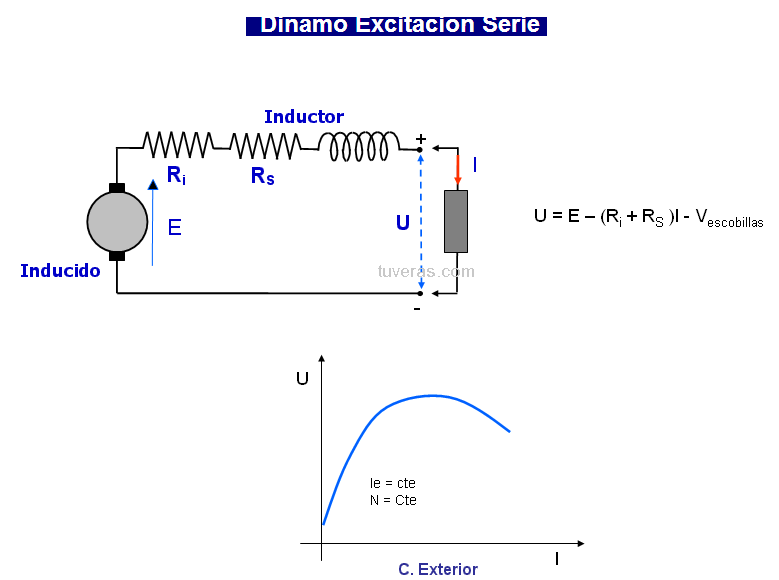 